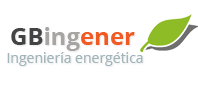 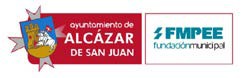 AYUDAS ENERGÍAS RENOVABLES - AHORRO Y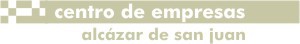 EFICIENCIA ENERGÉTICA EN EL AMBITO DE CASTILLA-LA MANCHADOCM Nº 97 de 21 de mayo de 2013   AHORRO  Y  EFICIENCIA  ENERGÉTICA  EN EL    SECTOR PÚBLICO, INDUSTRIAL Y EDIFICACIÓN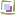 Objeto: promover el ahorro y la eficiencia energética en sectores concretos.Actuaciones subvencionables: Auditorías y renovación de alumbrado  público  exterior,  mejora  en  maquinaria industrial, auditorías energéticas en la industria y mejora en las instalaciones de alumbrado interior.Beneficiarios: Ayuntamientos, EATIM, empresas privadas industriales y transformadoras, Diputaciones, Comunidades de propietarios, etc (en función de la actuación y programa subvencionable).Cuantía:•	Renovación de alumbrado público exterior: Hasta el 40%, máximo 100.000 €.•	Auditorías de instalaciones de alumbrado público exterior: Hasta el 50%, Máximo 25.000 €.•	Mejora  en  maquinaria  industrial.  Hasta  el  22%, máximo 45.000 €.•	Auditorías    energéticas en  la  industria.  Hasta  el75%, máximo según consumo energético.•	Mejora de las instalaciones de alumbrado interior.Hasta el 22%, máximo 10.000 € para viviendas y30.000 € para edificios de otros usos.Plazo de solicitud: Hasta el 21 de mayo de 2013.Criterios  de  valoración:  Criterios  específicos  según programa.   AYUDAS  PARA  EL  APROVECHAMIENTO DE ENERGÍAS RENOVABLESObjeto: subvencionar el aprovechamiento de las siguientes tecnologías: solar térmica, biomasa térmica, híbrida biomasa+ solar térmica, fotovoltaica o mixta eólica-fotovoltaica (con y sin acumulación); equipos de tratamiento en campo de la biomasa y geotermia.Actuaciones subvencionables: Actuaciones realizadas desde el 1 de diciembre de 2012 y justificadas antes del 15 de octubre de 2013.Beneficiarios: personas físicas, corporaciones locales; instituciones sin ánimo de lucro; asociaciones o fundaciones; comunidades de bienes, de propietarios y cooperativas; empresas,  empresarios  autónomos  y  otras  personas jurídicas.Cuantía: Hasta el 30% del coste subvencionable.   Máximo30.000 € por proyecto. Sólo podrá otorgarse una subvenciónpor beneficiarios y área tecnológica.Plazo de solicitud: Hasta el 21 de junio de 2013.Criterios de valoración: tendrán preferencia los proyectos presentados por colegios, residencias de ancianos, centros de trabajo y centros de pública concurrencia.   PLAN RENOVE ELECTRODOMÉSTICOSObjeto: subvencionar la adquisición de aparatos electrodomésticos de alta eficiencia energética.Actuaciones subvencionables: adquisiciones comprendidas entre el 10 de junio y el 31 de julio de 2013.Beneficiarios: personas físicas  y  jurídicas  de  derecho privado.Cuantía: Hasta el 25% del precio de venta al público.Plazo de solicitud: Desde el 10 de junio hasta el 31 de julio de 2013.Criterios de valoración: Por fecha de presentación.   PLAN RENOVE VENTANASObjeto: subvencionar la sustitución de ventanas por otras de mayor eficiencia energética en viviendas y locales comerciales, hostelería, etc.Actuaciones subvencionables: Actuaciones realizadas desde el 1 de julio de 2012 hasta el 1 de octubre de 2013.Beneficiarios: personas físicas, comunidades de de propietarios y empresas.Cuantía: Hasta el 35% del coste subvencionable.   Máximo30.000 € por establecimiento y 3.000 € por vivienda. Plazo de solicitud: Hasta el 1 de octubre de 2013. Criterios de valoración: Por fecha de presentación.   PLAN RENOVE CALDERAS INDIVIDUALESObjeto: subvencionar la sustitución de calderas individuales (incluidos  sistemas  de  calefacción  eléctricos  con acumulación y tarifa nocturna) por otras de mayor eficiencia energética.Actuaciones subvencionables: Actuaciones realizadas desde la entrada en vigor de la orden (22 de mayo de 2013).Beneficiarios: personas físicas, que sustituyan las calderas a través de las empresas instaladoras que participen como entidad colaboradora.Cuantía: Hasta el 30% del coste subvencionable.   Máximo400 €.Plazo de solicitud: Hasta el 1 de octubre de 2013.Criterios de valoración: Por fecha de presentación.   PLAN RENOVE SALAS DE CALDERAS   PLAN DE INSTALACIÓN DE DETECTORES DE PRESENCIAObjeto: subvencionar la sustitución de pulsadores convencionales de iluminación por detectores de presencia homologados en comunidades de propietarios.Actuaciones subvencionables: Actuaciones realizadas en zonas comunes (a excepción de zona de garaje).Beneficiarios: comunidades de propietarios legalmente constituidas que realicen la sustitución de pulsadores mediante  empresas  instaladoras  que  participen  como entidad colaboradora.Cuantía: 65 € por detector de presencia instalado. Máximo de 10.000 € por comunidad de propietarios.Plazo  de  solicitud:  Desde  el  28  de  mayo  hasta  el  1  de octubre de 2013.Criterios de valoración: Por fecha de presentación.Objeto: subvencionar la sustitución de calderas de alta potencia por otras de mayor eficiencia energética.Actuaciones subvencionables: Actuaciones realizadas desde la entrada en vigor de la orden (22 de mayo de 2013).Beneficiarios:  comunidades  de  propietarios,  comunidades de bienes y personas jurídicas que sustituyan las calderas a través de las empresas instaladoras que participen como entidad colaboradora.Cuantía: Hasta el 30% del coste subvencionable.   Máximo400 €.Plazo  de  solicitud:  Desde  el  28  de  mayo  hasta  el  1  de octubre de 2013.Criterios de valoración: Por fecha de presentación.